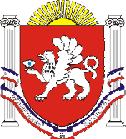 РЕСПУБЛИКА КРЫМРАЗДОЛЬНЕНСКИЙ РАЙОНКОВЫЛЬНОВСКИЙ СЕЛЬСКИЙ СОВЕТ 78( внеочередное) заседание 1 созываРЕШЕНИЕ30.08.2019 г.                                     с. Ковыльное                                      № 608О принятии из муниципальной собственности муниципального образования Раздольненский район Республики Крым в муниципальную собственность муниципального образования Ковыльновское сельское поселение Раздольненского района Республики Крым недвижимого имущества  В соответствии с федеральным законом  от 06.10.2003 года  № 131 -ФЗ «Об общих принципах организации местного самоуправления в Российской Федерации», Законом Республики Крым  от 21.08.2014 № 54-ЗРК « Об основах местного самоуправления в Республике Крым», Законом Республики Крым от 08.08.2014 года № 46-ЗРК «Об управлении и распоряжении государственной собственностью Республики Крым », руководствуясь  Уставом  муниципального образования Ковыльновское сельское поселение Раздольненского района Республики Крым, решением  внеочередной сессии 1 созыва Раздольненского районного совета от 31.07.2019 № 1466-1/19 «О передаче из муниципальной собственности муниципального образования Раздольненский район Республики Крым в муниципальную собственность муниципального образования Ковыльновское сельское поселение Раздольненского района Республики Крым  недвижимого имущества», Ковыльновский сельский совет:РЕШИЛ:1. Принять из муниципальной собственности муниципального образования Раздольненский район Республики Крым в муниципальную собственность муниципального образования Ковыльновское сельское поселение Раздольненского района Республики Крым недвижимое имущество для граждан из числа реабилитированных народов Крыма согласно приложению.2. Поручить Администрации Ковыльновского сельского поселения совершить все необходимые  мероприятия по приему имущества, указанного в п. 1 настоящего решения, в соответствии действующим законодательством Российской Федерации и Республики Крым, внесению  в Реестр муниципального имущества муниципального образования Ковыльновское сельское поселение данного недвижимого имущества. 3. Настоящее решение вступает в силу со дня принятия.4. Обнародовать данное решение   на информационных стендах населенных пунктов Ковыльновского сельского поселения и на официальном сайте Администрации Ковыльновского сельского  поселения в сети Интернет (http://kovilnovskoe-sp.ru/).5. Контроль за выполнением данного решения возложить на постоянную комиссию по бюджету, налогам, муниципальной собственности, земельным и имущественным отношениям, социально-экономическому развитию.Председатель Ковыльновского сельского совета -глава Администрации Ковыльновского сельского поселения	                 	              Ю.Н. Михайленко                                                                          Приложение                                                                          к решению 78 ( внеочередного)                                                                        заседания Ковыльновского                                                                        сельского совета 1 созыва                                                                                                                                                                           от 30.08.2019 № 608Недвижимое имущество (жилой дом), принимаемое из муниципальной собственности муниципального образования Раздольненский район Республики Крым в муниципальную собственность муниципального образования Ковыльновское сельское поселение Раздольненского района Республики Крым Кадастровый  номер объекта 90:10:060501:1714 Статус объектаРанее учтенныйДата постановки на кадастровый учет07.02.2017Площадь ОКСа53,2Единица измерения( код)Квадратный метрАдрес (месторасположение)Республика Крым, Раздольненский р-н, с. Сенокосное, ул. Восточная, д.3(ОКС) ТипЗдание (Жилой дом)(ОКС) Этажность1(ОКС) Материал стенИз прочих материалов( ОКС) Завершение строительства2004Дата обновления информации20.04.2017